PCD 125.62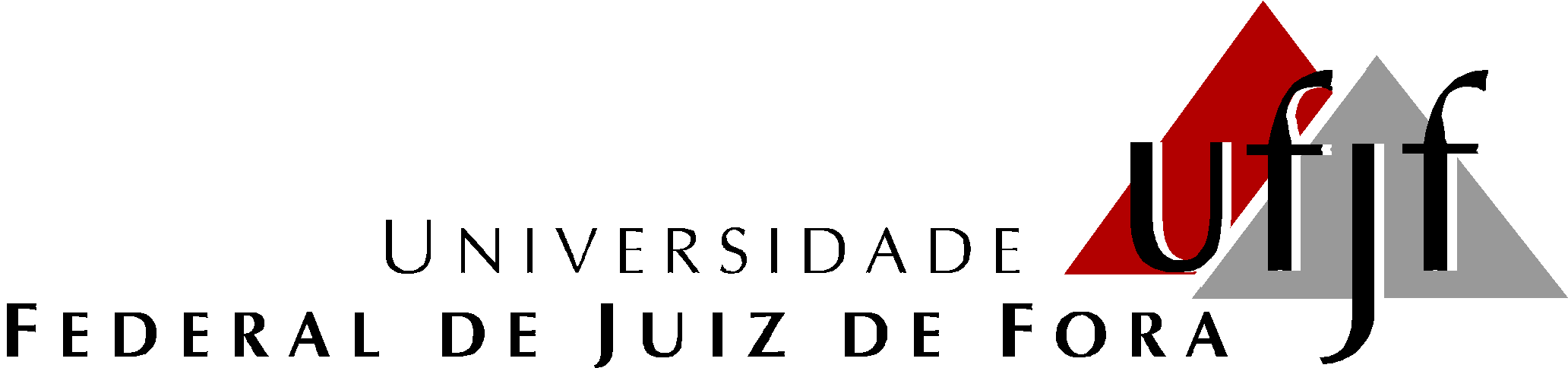 PRÓ-REITORIA DE GRADUAÇÃOGERÊNCIA DE BOLSASInscrição ao Exame de Seleção para Bolsistas do Programa de Treinamento (TPA)/ANO LETIVO: ______________Título do projeto 1:1 Título idêntico ao projeto submetido na Gerência de BolsasUnidade/Órgão/Setor:Vagas para bolsistas:Vagas para voluntários:Aluno (a)Aluno (a)Aluno (a)Aluno (a)No de Matrículae-mailTelefone01 - 01 - 01 - 01 - 02 - 02 - 02 - 02 - 03 -03 -03 -03 -04 -04 -04 -04 -05 -05 -05 -05 -06 -06 -06 -06 -07 - 07 - 07 - 07 - 08 - 08 - 08 - 08 - 09 - 09 - 09 - 09 - 10 - 10 - 10 - 10 - 11 - 11 - 11 - 11 - 12 - 12 - 12 - 12 - 13 -13 -13 -13 -14 -14 -14 -14 -15 -15 -15 -15 -16 -16 -16 -16 -17 -17 -17 -17 -18 -18 -18 -18 -19 -19 -19 -19 -20 -20 -20 -20 -21 -21 -21 -21 -22 - 22 - 22 - 22 - 23 -23 -23 -23 -24 -24 -24 -24 -25 -25 -25 -25 -26 -26 -26 -26 -27 -27 -27 -27 -28 -28 -28 -28 -29 -29 -29 -29 -30 -30 -30 -30 -31 -31 -31 -31 -32 -32 -32 -32 -33 -33 -33 -33 -OBS: A lista de inscrição poderá ser online, desde que seja utilizada uma ferramenta que gere um relatório com os nomes de todos os inscritos.OBS: A lista de inscrição poderá ser online, desde que seja utilizada uma ferramenta que gere um relatório com os nomes de todos os inscritos.OBS: A lista de inscrição poderá ser online, desde que seja utilizada uma ferramenta que gere um relatório com os nomes de todos os inscritos.OBS: A lista de inscrição poderá ser online, desde que seja utilizada uma ferramenta que gere um relatório com os nomes de todos os inscritos.OBS: A lista de inscrição poderá ser online, desde que seja utilizada uma ferramenta que gere um relatório com os nomes de todos os inscritos.OBS: A lista de inscrição poderá ser online, desde que seja utilizada uma ferramenta que gere um relatório com os nomes de todos os inscritos.OBS: A lista de inscrição poderá ser online, desde que seja utilizada uma ferramenta que gere um relatório com os nomes de todos os inscritos.